Maßnahmenvorschläge Bienenfreundliche LandwirtschaftMaßnahmeBeschreibungUnterstützungsmöglichkeitInformieren der Landwirtschaft über Projekt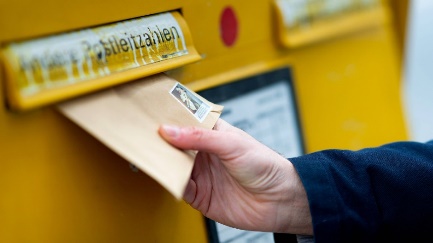 Foto: DPAz.B. durch persönliches Anschreiben von Bürgermeister:in; durch Information Ortsbauern-/Ortsbäuerinnen-TreffenProjektinfo von Bodenbündnis OÖAustausch mit Imker:innen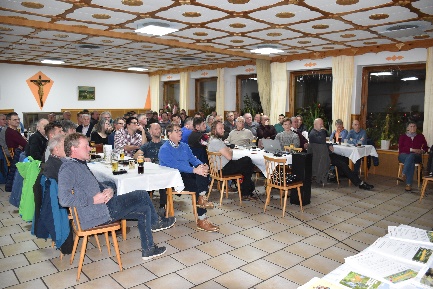 z.B. durch gemeinsamen Stammtischz.B. Veranstaltung „Landwirte und Imker an einem Tisch“ von OÖ BienenzentrumAnlage von Blühstreifen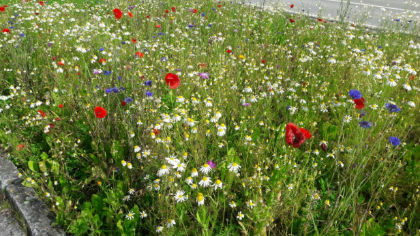 Blühstreifen oder auch vorgeschriebene Rapsostreifen mit vielfältigen Mischungen = Nahrung auch für Wildbienenz.B. Förderung seitens Gemeinde für Anlage mit hochwertigem, regionalem Saatgut. Oder auch Förderung für mehrjährige Blumenwiesen als Schutz vor Hangwässern.z.B. Blühstreifenaktion von Bienenzentrum und MaschinenringBlühpatenschaft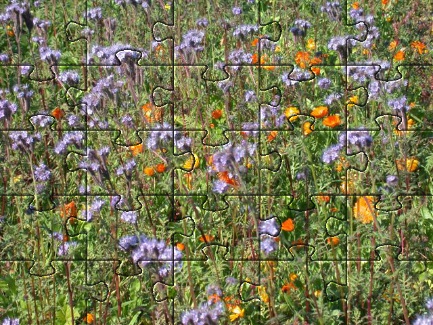 Bürger:innen können um Geldbetrag eine Blühpatenschaft übernehmen. Um Betrag wird von der Landwirtschaft eine Wiese/Blühfläche angelegt = Möglichkeit für Personen ohne Garten eine Wiese anlegen zu lassen und gleichzeitig finanzieller Ausgleich für Landwirtschaft für die Wiesenflächehttps://www.maschinenring-bluehpatenschaft.at/de/index.htmlArbeitskreis Boden.Wasser.Schutz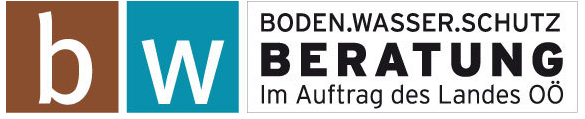 Schulungen und Beratung:Verringerung der Nitratbelastung im GrundwasserVerringerung der Nährstoffbelastung in OberflächengewässernVerringerung der Pestizidbelastung im Grundwasser und in OberflächengewässernVerringerung des erosionsbedingten Stoffeintrags in OberflächengewässerSicherstellung einer nachhaltigen TrinkwasserversorgungNachhaltiger Bodenschutzhttps://www.bwsb.at/Bewusstseinsbildung über landwirtschaftliche Praxis für Bürger:innen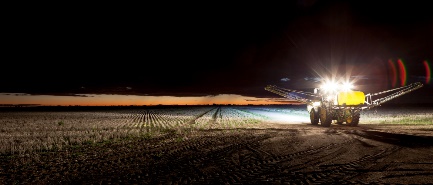 Foto: frensch.dez.B. Information in Gemeindemedien über fachgerechte Anwendung von Pflanzenschutzmittel = Nach der Bienenflugzeit (Dämmerung) bis ca. 23 Uhr. Damit der Vorwurf „fährt in der Nacht, damit keiner sieht was für Gift er spritzt“ widerlegt wird.Gemeindezeitungstext von Bodenbündnis OÖProjekt „Vielfalt am Betrieb“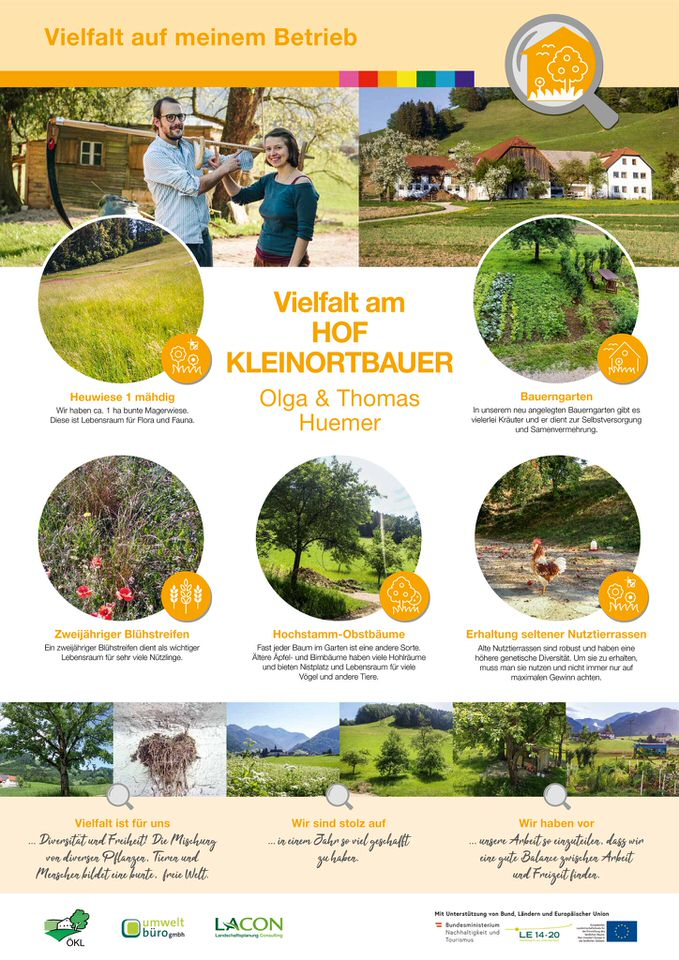 Projekt von ÖKL – Österr. Kuratorium für Landtechnik und LandentwicklungBeratung von Landwirt:innen für Landwirt:innenBildungsmaterialienIndividuelles Plakat mit der Vielfalt am Betriebhttps://www.vielfalt-am-betrieb.at/Projekt „Biodiversitätsmonitoring“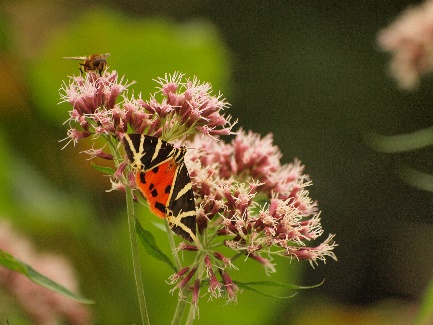 Projekt von ÖKL – Österr. Kuratorium für Landtechnik und LandentwicklungFreiwillliges Monitoring von Zielarten am eigenen Betriebhttps://www.biodiversitaetsmonitoring.at/Einbinden der Landjugend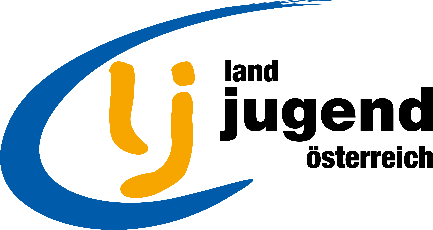 z.B. durch Sensenmähkurse von der Landjugend für Bürger:innen(Nach)Pflanzen von Obstbäumen / Hecken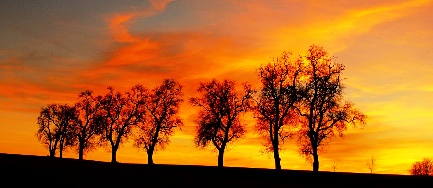 Schaffen und Verbessern von StrukturenFörderung „Naturaktives Oberösterreich“https://www.land-oberoesterreich.gv.at/35965.htmEinbinden der JägerschaftRevitalisieren von Teichen und Lesesteinmauern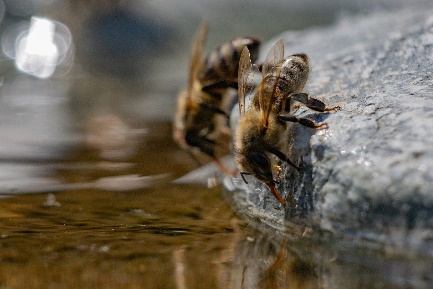 Foto: pixabay.comVerbessern von bestehenden Strukturen; Wasser ist in trockenen Sommern für (Wild)Bienen sehr wichtig; Steinmauern bieten einigen Wildbienen NistplätzeFörderung „Naturaktives Oberösterreich“https://www.land-oberoesterreich.gv.at/35965.htmBienenstöcke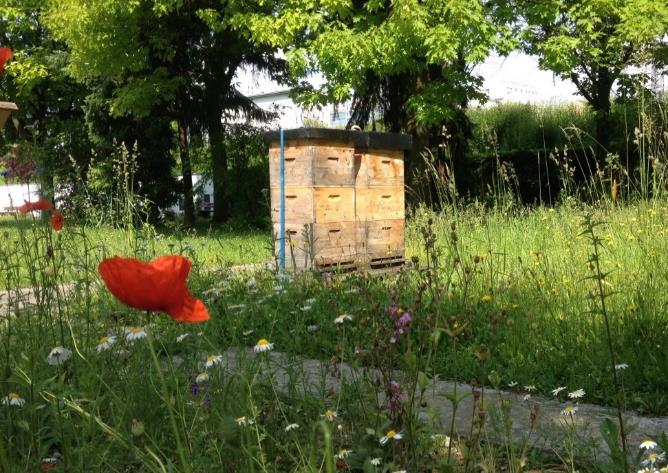 BienenstöckeFlächen für Bienenstöcke bereitstellen – Austausch und Kooperation mit Imker:innenFlächen für Bienenstöcke bereitstellen – Austausch und Kooperation mit Imker:innenBienenfreundliche Waldbewirtschaftung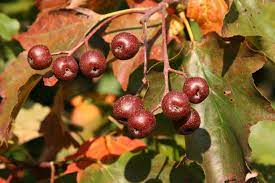 Foto:de.wikipedia.orgz.B. Blühende, heimische Bäume bei Aufforstung berücksichtigenFoto: Elsbeerez.B. Blühende, heimische Bäume bei Aufforstung berücksichtigenFoto: ElsbeereLand OÖ Förderung „Ländliche Entwicklung - Investitionen zur Stärkung des ökologischen Werts der Waldökosysteme - Waldökologie-Programm“https://www.land-oberoesterreich.gv.at/184946.htmLand OÖ Förderung „Ländliche Entwicklung - Investitionen zur Stärkung des ökologischen Werts der Waldökosysteme - Waldökologie-Programm“https://www.land-oberoesterreich.gv.at/184946.htmEinbinden von ökologischer Pflege in die Lehrlingsausbildung / Landwirtschaftsschulen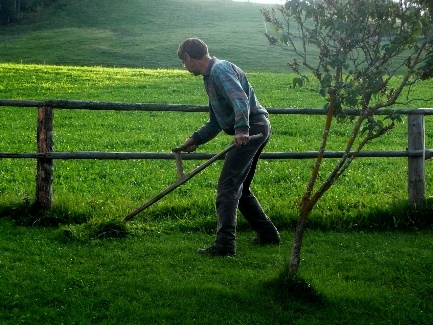 Foto: pixabay.comWissen während Ausbildung vermittelnWissen während Ausbildung vermittelnDach- und Fassadenbegrünung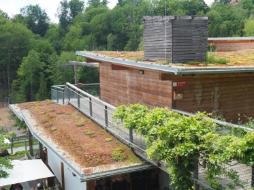 Ausführung mit blühenden Pflanzen als Nahrungsquelle; Kühlwirkung für Gebäude und öffentlichen Raumz.B. Förderung seitens Gemeinde oder auch Vorschreiben über Bebauungsplan / bei BauverhandlungenAusführung mit blühenden Pflanzen als Nahrungsquelle; Kühlwirkung für Gebäude und öffentlichen Raumz.B. Förderung seitens Gemeinde oder auch Vorschreiben über Bebauungsplan / bei BauverhandlungenÖNORM L1136 für FassadenbegrünungÖNORM L 1131 Begrünung von Dächern und Decken auf BauwerkenÖNORM L1136 für FassadenbegrünungÖNORM L 1131 Begrünung von Dächern und Decken auf BauwerkenLichtverschmutzung vermeiden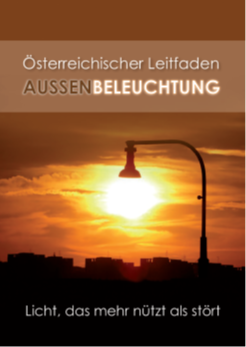 Umstellung auf insektenfreundliche Beleuchtung Umstellung auf insektenfreundliche Beleuchtung Österreichischer Leitfaden Außenbeleuchtung von Land OÖÖsterreichischer Leitfaden Außenbeleuchtung von Land OÖ